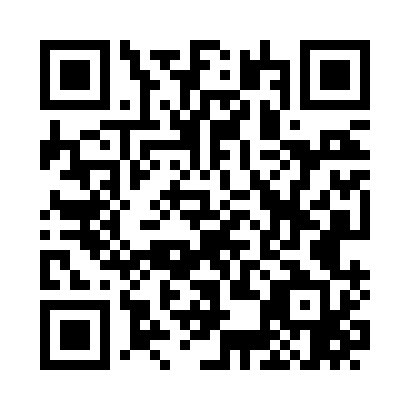 Prayer times for Afton Center, Illinois, USAWed 1 May 2024 - Fri 31 May 2024High Latitude Method: Angle Based RulePrayer Calculation Method: Islamic Society of North AmericaAsar Calculation Method: ShafiPrayer times provided by https://www.salahtimes.comDateDayFajrSunriseDhuhrAsrMaghribIsha1Wed4:235:5112:524:457:549:222Thu4:215:4912:524:457:559:233Fri4:205:4812:524:467:569:254Sat4:185:4712:524:467:589:265Sun4:165:4512:524:467:599:286Mon4:155:4412:524:478:009:297Tue4:135:4312:524:478:019:318Wed4:125:4212:524:478:029:329Thu4:105:4112:524:488:039:3410Fri4:095:4012:514:488:049:3511Sat4:075:3912:514:488:059:3712Sun4:055:3712:514:488:069:3813Mon4:045:3612:514:498:079:4014Tue4:035:3512:514:498:089:4115Wed4:015:3412:514:498:099:4316Thu4:005:3312:514:508:109:4417Fri3:585:3312:524:508:119:4518Sat3:575:3212:524:508:129:4719Sun3:565:3112:524:518:139:4820Mon3:545:3012:524:518:149:5021Tue3:535:2912:524:518:159:5122Wed3:525:2812:524:518:169:5223Thu3:515:2812:524:528:179:5424Fri3:505:2712:524:528:189:5525Sat3:495:2612:524:528:189:5626Sun3:485:2612:524:538:199:5727Mon3:475:2512:524:538:209:5928Tue3:465:2412:524:538:2110:0029Wed3:455:2412:534:548:2210:0130Thu3:445:2312:534:548:2310:0231Fri3:435:2312:534:548:2310:03